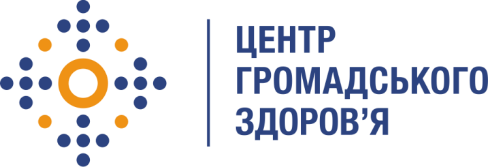 Державна установа
«Центр громадського здоров’я Міністерства охорони здоров’я України» оголошує конкурс на відбір провідного фахівця з публічних закупівельНазва позиції: Провідний фахівець з публічних закупівельІнформація щодо установи:Головним завданнями Державної установи «Центр громадського здоров’я Міністерства охорони здоров’я України» (далі – Центр) є діяльність у сфері громадського здоров’я. Центр виконує лікувально-профілактичні, науково-практичні та організаційно-методичні функції у сфері охорони здоров’я з метою забезпечення якості лікування хворих на cоціально-небезпечні захворювання, зокрема ВІЛ/СНІД, туберкульоз, наркозалежність, вірусні гепатити тощо, попередження захворювань в контексті розбудови системи громадського здоров’я. Центр приймає участь в розробці регуляторної політики і взаємодіє з іншими міністерствами, науково-дослідними установами, міжнародними установами та громадськими організаціями, що працюють в сфері громадського здоров’я та протидії соціально небезпечним захворюванням.Основні обов'язки:Планування закупівель товарів і послуг по закріпленим категоріям (лікарські засоби, медичні вироби, послуги у сфері громадського здоров’я).Операційне супроводження закупівель товарів і послуг по закріпленим категоріям.Контроль виконання термінів виробництва, поставки товарів і надання послуг, контроль цінової політики по закріпленим категоріям.Контроль і підтримання рівня запасів товарів.Введення даних в програму 1С/UA-бюджет.Підготовка закупівельних контрактів та співпраця з іншими відділами організації для їх затвердження.Взаємодія зі складом організації.Приймання товарів та проведення інвентаризації на складі організації.Ведення претензійної роботи.Знання міжнародних правил торгівлі і транзиту товарів Інкотермс.Робота з рекламацією.Професійні та кваліфікаційні вимоги:Вища освіта в галузі фінансів, економіки, менеджменту або іншої дотичної спеціальності.Додаткова освіта в публічних закупівлях — бажано.Досвід роботи закупівельником або на аналогічній посаді — від 2 років.Розуміння та успішний досвід проведення публічних процедур закупівель в системі Prozorro.Знання українського законодавства у сфері публічних закупівель, розуміння механізму закупівель, планування та бюджетування – бажаноВпевнений користувач пакету програм Office.Вільне володіння українською, базове — англійською мовою.Високий рівень мотивації та активна громадянська позиція.Відмінні аналітичні та організаційні навички.Уміння виявляти потенційні можливості та мінімізувати ризики.Навички ведення переговорів для досягнення оптимальних рішень та збереження довготривалих відносин з постачальниками.Резюме мають бути надіслані електронною поштою на електронну адресу: vacancies@phc.org.ua. В темі листа, будь ласка, зазначте: «123-2019 Провідний фахівець з публічних закупівель».Термін подання документів – до 12 травня 2019 року.За результатами відбору резюме успішні кандидати будуть запрошені до участі у співбесіді. У зв’язку з великою кількістю заявок, ми будемо контактувати лише з кандидатами, запрошеними на співбесіду. Умови завдання та контракту можуть бути докладніше обговорені під час співбесіди.Державна установа «Центр громадського здоров’я Міністерства охорони здоров’я України» залишає за собою право повторно розмістити оголошення про вакансію, скасувати конкурс на заміщення вакансії, запропонувати посаду зі зміненими обов’язками чи з іншою тривалістю контракту.